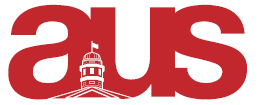  Motion to Amend the Art History and Communications Studies Student Association ConstitutionWhereas AHCSSA has for ten years been affiliated with student run Fridge Door Gallery, including providing financial aidWhereas Fridge Door Gallery cannot access many important resources and funding because of its status as a clubBe it resolved, that Fridge Door Gallery will be brought officially under the constitution of the AHCSSA as an official affiliation Be it resolved, that the following changes be amended to the AHCSSA constitution:FROM: 11.1 FDG will put on a minimum of two vernissages a year and maintain an online blog. AHCSSA will provide access to AUS resources. Funding: AHCSSA will provide a set funding to FDG to be set yearly post-submission of FDG budget and AUS approval of AHCSSA budget. TO: 11.1 d) AHCSSA-FDG liaison will be responsible for communications between FDG and AHCSSA in addition to selection based on both parties approval.Moved by.Clare Kennedy AHCSSA President 
Sophia Seward FDG